Formato B3B  (Aviso de adición y/o exclusión de bodegas, almacenes y terrenos de depósito fiscal, a empresas de la industria automotriz terminal o manufacturera de vehículos de autotransporte.)DATOS DEL REPRESENTANTE LEGAL DE LA PERSONA MORAL SOLICITANTEDATOS DE LAS PERSONAS AUTORIZADAS PARA OIR Y RECIBIR NOTIFICACIONES.Bajo protesta de decir verdad, manifiesto que los datos asentados en el presente documento son ciertos y que las facultades que me fueron otorgadas no han sido modificadas o revocadas.NOMBRE Y FIRMA DEL REPRESENTANTE LEGAL DEL SOLICITANTEInstructivo de trámite del Aviso de adición y/o exclusión de bodegas, almacenes y terrenos de depósito fiscal, a empresas de la industria automotriz terminal o manufacturera de vehículos de autotransporte.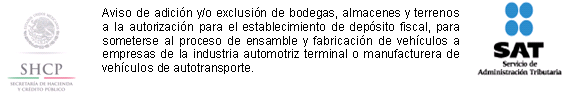 Aviso de adición y/o exclusión de bodegas, almacenes y terrenos de depósito fiscal, a empresas de la industria automotriz terminal o manufacturera de vehículos de autotransporte.Aviso de adición y/o exclusión de bodegas, almacenes y terrenos de depósito fiscal, a empresas de la industria automotriz terminal o manufacturera de vehículos de autotransporte.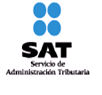 ACUSE DE RECIBOACUSE DE RECIBOACUSE DE RECIBODATOS DE LA PERSONA MORAL SOLICITANTEDATOS DE LA PERSONA MORAL SOLICITANTEDATOS DE LA PERSONA MORAL SOLICITANTEACUSE DE RECIBOACUSE DE RECIBOACUSE DE RECIBO1. Denominación o razón social.1. Denominación o razón social.1. Denominación o razón social.1. Denominación o razón social.1. Denominación o razón social.1. Denominación o razón social.RFC incluyendo la homoclaveRFC incluyendo la homoclaveRFC incluyendo la homoclaveRFC incluyendo la homoclaveCalle	Número y/o letra exterior	Número y/o letra interiorCalle	Número y/o letra exterior	Número y/o letra interiorCalle	Número y/o letra exterior	Número y/o letra interiorCalle	Número y/o letra exterior	Número y/o letra interiorColonia	C.P.	Municipio/Delegación	Entidad FederativaColonia	C.P.	Municipio/Delegación	Entidad FederativaColonia	C.P.	Municipio/Delegación	Entidad FederativaColonia	C.P.	Municipio/Delegación	Entidad Federativa4. Domicilio para oír y recibir notificaciones.4. Domicilio para oír y recibir notificaciones.4. Domicilio para oír y recibir notificaciones.4. Domicilio para oír y recibir notificaciones.4. Domicilio para oír y recibir notificaciones.4. Domicilio para oír y recibir notificaciones.Calle	Número y/o letra exterior	Número y/o letra interiorCalle	Número y/o letra exterior	Número y/o letra interiorCalle	Número y/o letra exterior	Número y/o letra interiorCalle	Número y/o letra exterior	Número y/o letra interiorCalle	Número y/o letra exterior	Número y/o letra interiorCalle	Número y/o letra exterior	Número y/o letra interiorColonia	C.P.	Municipio/Delegación	Entidad FederativaColonia	C.P.	Municipio/Delegación	Entidad FederativaColonia	C.P.	Municipio/Delegación	Entidad FederativaColonia	C.P.	Municipio/Delegación	Entidad FederativaColonia	C.P.	Municipio/Delegación	Entidad FederativaColonia	C.P.	Municipio/Delegación	Entidad Federativa5. Nombre.5. Nombre.5. Nombre.5. Nombre.5. Nombre.5. Nombre.5. Nombre.5. Nombre.5. Nombre.5. Nombre.5. Nombre.5. Nombre.5. Nombre.5. Nombre.5. Nombre.5. Nombre.Apellido paterno	Apellido materno	NombreApellido paterno	Apellido materno	NombreApellido paterno	Apellido materno	NombreApellido paterno	Apellido materno	NombreApellido paterno	Apellido materno	NombreApellido paterno	Apellido materno	NombreApellido paterno	Apellido materno	NombreApellido paterno	Apellido materno	NombreApellido paterno	Apellido materno	NombreApellido paterno	Apellido materno	NombreApellido paterno	Apellido materno	NombreApellido paterno	Apellido materno	NombreApellido paterno	Apellido materno	NombreApellido paterno	Apellido materno	NombreApellido paterno	Apellido materno	NombreApellido paterno	Apellido materno	NombreRFC incluyendo la homoclaveRFC incluyendo la homoclaveTeléfonoCorreo electrónicoCorreo electrónicoCorreo electrónicoCorreo electrónicoCorreo electrónicoCorreo electrónicoCorreo electrónicoCorreo electrónicoCorreo electrónicoCorreo electrónicoCorreo electrónicoCorreo electrónicoCorreo electrónicoCorreo electrónicoCorreo electrónico6. Persona autorizada para oír y recibir notificaciones.6. Persona autorizada para oír y recibir notificaciones.6. Persona autorizada para oír y recibir notificaciones.6. Persona autorizada para oír y recibir notificaciones.6. Persona autorizada para oír y recibir notificaciones.6. Persona autorizada para oír y recibir notificaciones.6. Persona autorizada para oír y recibir notificaciones.6. Persona autorizada para oír y recibir notificaciones.6. Persona autorizada para oír y recibir notificaciones.6. Persona autorizada para oír y recibir notificaciones.6. Persona autorizada para oír y recibir notificaciones.6. Persona autorizada para oír y recibir notificaciones.6. Persona autorizada para oír y recibir notificaciones.6. Persona autorizada para oír y recibir notificaciones.6. Persona autorizada para oír y recibir notificaciones.6. Persona autorizada para oír y recibir notificaciones.6. Persona autorizada para oír y recibir notificaciones.6. Persona autorizada para oír y recibir notificaciones.6. Persona autorizada para oír y recibir notificaciones.6. Persona autorizada para oír y recibir notificaciones.6. Persona autorizada para oír y recibir notificaciones.6. Persona autorizada para oír y recibir notificaciones.6. Persona autorizada para oír y recibir notificaciones.6. Persona autorizada para oír y recibir notificaciones.6. Persona autorizada para oír y recibir notificaciones.6. Persona autorizada para oír y recibir notificaciones.6. Persona autorizada para oír y recibir notificaciones.6. Persona autorizada para oír y recibir notificaciones.6. Persona autorizada para oír y recibir notificaciones.6. Persona autorizada para oír y recibir notificaciones.6. Persona autorizada para oír y recibir notificaciones.6. Persona autorizada para oír y recibir notificaciones.6. Persona autorizada para oír y recibir notificaciones.6. Persona autorizada para oír y recibir notificaciones.6. Persona autorizada para oír y recibir notificaciones.6. Persona autorizada para oír y recibir notificaciones.6. Persona autorizada para oír y recibir notificaciones.6. Persona autorizada para oír y recibir notificaciones.6. Persona autorizada para oír y recibir notificaciones.6. Persona autorizada para oír y recibir notificaciones.6. Persona autorizada para oír y recibir notificaciones.6. Persona autorizada para oír y recibir notificaciones.Apellido paterno	Apellido materno	NombreApellido paterno	Apellido materno	NombreApellido paterno	Apellido materno	NombreApellido paterno	Apellido materno	NombreApellido paterno	Apellido materno	NombreApellido paterno	Apellido materno	NombreApellido paterno	Apellido materno	NombreApellido paterno	Apellido materno	NombreApellido paterno	Apellido materno	NombreApellido paterno	Apellido materno	NombreApellido paterno	Apellido materno	NombreApellido paterno	Apellido materno	NombreApellido paterno	Apellido materno	NombreApellido paterno	Apellido materno	NombreApellido paterno	Apellido materno	NombreApellido paterno	Apellido materno	NombreApellido paterno	Apellido materno	NombreApellido paterno	Apellido materno	NombreApellido paterno	Apellido materno	NombreApellido paterno	Apellido materno	NombreApellido paterno	Apellido materno	NombreApellido paterno	Apellido materno	NombreApellido paterno	Apellido materno	NombreApellido paterno	Apellido materno	NombreApellido paterno	Apellido materno	NombreApellido paterno	Apellido materno	NombreApellido paterno	Apellido materno	NombreApellido paterno	Apellido materno	NombreApellido paterno	Apellido materno	NombreApellido paterno	Apellido materno	NombreApellido paterno	Apellido materno	NombreApellido paterno	Apellido materno	NombreApellido paterno	Apellido materno	NombreApellido paterno	Apellido materno	NombreApellido paterno	Apellido materno	NombreApellido paterno	Apellido materno	NombreApellido paterno	Apellido materno	NombreApellido paterno	Apellido materno	NombreApellido paterno	Apellido materno	NombreApellido paterno	Apellido materno	NombreApellido paterno	Apellido materno	NombreApellido paterno	Apellido materno	NombreRFC incluyendo la homoclaveRFC incluyendo la homoclaveRFC incluyendo la homoclaveTeléfonoCorreo electrónicoCorreo electrónicoCorreo electrónicoCorreo electrónicoCorreo electrónicoCorreo electrónicoCorreo electrónicoCorreo electrónicoCorreo electrónicoCorreo electrónicoCorreo electrónicoCorreo electrónicoCorreo electrónicoCorreo electrónicoCorreo electrónicoCorreo electrónicoCorreo electrónicoCorreo electrónicoCorreo electrónicoCorreo electrónicoCorreo electrónicoCorreo electrónicoCorreo electrónicoCorreo electrónicoCorreo electrónicoCorreo electrónicoCorreo electrónicoCorreo electrónicoCorreo electrónicoCorreo electrónicoCorreo electrónicoCorreo electrónicoCorreo electrónicoCorreo electrónicoCorreo electrónicoCorreo electrónicoCorreo electrónicoCorreo electrónicoCorreo electrónicoCorreo electrónicoCorreo electrónico6.1. Persona autorizada para oír y recibir notificaciones.6.1. Persona autorizada para oír y recibir notificaciones.6.1. Persona autorizada para oír y recibir notificaciones.6.1. Persona autorizada para oír y recibir notificaciones.6.1. Persona autorizada para oír y recibir notificaciones.6.1. Persona autorizada para oír y recibir notificaciones.6.1. Persona autorizada para oír y recibir notificaciones.6.1. Persona autorizada para oír y recibir notificaciones.6.1. Persona autorizada para oír y recibir notificaciones.6.1. Persona autorizada para oír y recibir notificaciones.6.1. Persona autorizada para oír y recibir notificaciones.6.1. Persona autorizada para oír y recibir notificaciones.6.1. Persona autorizada para oír y recibir notificaciones.6.1. Persona autorizada para oír y recibir notificaciones.6.1. Persona autorizada para oír y recibir notificaciones.6.1. Persona autorizada para oír y recibir notificaciones.6.1. Persona autorizada para oír y recibir notificaciones.6.1. Persona autorizada para oír y recibir notificaciones.6.1. Persona autorizada para oír y recibir notificaciones.6.1. Persona autorizada para oír y recibir notificaciones.6.1. Persona autorizada para oír y recibir notificaciones.6.1. Persona autorizada para oír y recibir notificaciones.6.1. Persona autorizada para oír y recibir notificaciones.6.1. Persona autorizada para oír y recibir notificaciones.6.1. Persona autorizada para oír y recibir notificaciones.6.1. Persona autorizada para oír y recibir notificaciones.6.1. Persona autorizada para oír y recibir notificaciones.6.1. Persona autorizada para oír y recibir notificaciones.6.1. Persona autorizada para oír y recibir notificaciones.6.1. Persona autorizada para oír y recibir notificaciones.6.1. Persona autorizada para oír y recibir notificaciones.6.1. Persona autorizada para oír y recibir notificaciones.6.1. Persona autorizada para oír y recibir notificaciones.6.1. Persona autorizada para oír y recibir notificaciones.6.1. Persona autorizada para oír y recibir notificaciones.6.1. Persona autorizada para oír y recibir notificaciones.6.1. Persona autorizada para oír y recibir notificaciones.6.1. Persona autorizada para oír y recibir notificaciones.6.1. Persona autorizada para oír y recibir notificaciones.6.1. Persona autorizada para oír y recibir notificaciones.6.1. Persona autorizada para oír y recibir notificaciones.6.1. Persona autorizada para oír y recibir notificaciones.6.1. Persona autorizada para oír y recibir notificaciones._____________________________________________________________________________________Apellido paterno	Apellido materno	Nombre_____________________________________________________________________________________Apellido paterno	Apellido materno	Nombre_____________________________________________________________________________________Apellido paterno	Apellido materno	Nombre_____________________________________________________________________________________Apellido paterno	Apellido materno	Nombre_____________________________________________________________________________________Apellido paterno	Apellido materno	Nombre_____________________________________________________________________________________Apellido paterno	Apellido materno	Nombre_____________________________________________________________________________________Apellido paterno	Apellido materno	Nombre_____________________________________________________________________________________Apellido paterno	Apellido materno	Nombre_____________________________________________________________________________________Apellido paterno	Apellido materno	Nombre_____________________________________________________________________________________Apellido paterno	Apellido materno	Nombre_____________________________________________________________________________________Apellido paterno	Apellido materno	Nombre_____________________________________________________________________________________Apellido paterno	Apellido materno	Nombre_____________________________________________________________________________________Apellido paterno	Apellido materno	Nombre_____________________________________________________________________________________Apellido paterno	Apellido materno	Nombre_____________________________________________________________________________________Apellido paterno	Apellido materno	Nombre_____________________________________________________________________________________Apellido paterno	Apellido materno	Nombre_____________________________________________________________________________________Apellido paterno	Apellido materno	Nombre_____________________________________________________________________________________Apellido paterno	Apellido materno	Nombre_____________________________________________________________________________________Apellido paterno	Apellido materno	Nombre_____________________________________________________________________________________Apellido paterno	Apellido materno	Nombre_____________________________________________________________________________________Apellido paterno	Apellido materno	Nombre_____________________________________________________________________________________Apellido paterno	Apellido materno	Nombre_____________________________________________________________________________________Apellido paterno	Apellido materno	Nombre_____________________________________________________________________________________Apellido paterno	Apellido materno	Nombre_____________________________________________________________________________________Apellido paterno	Apellido materno	Nombre_____________________________________________________________________________________Apellido paterno	Apellido materno	Nombre_____________________________________________________________________________________Apellido paterno	Apellido materno	Nombre_____________________________________________________________________________________Apellido paterno	Apellido materno	Nombre_____________________________________________________________________________________Apellido paterno	Apellido materno	Nombre_____________________________________________________________________________________Apellido paterno	Apellido materno	Nombre_____________________________________________________________________________________Apellido paterno	Apellido materno	Nombre_____________________________________________________________________________________Apellido paterno	Apellido materno	Nombre_____________________________________________________________________________________Apellido paterno	Apellido materno	Nombre_____________________________________________________________________________________Apellido paterno	Apellido materno	Nombre_____________________________________________________________________________________Apellido paterno	Apellido materno	Nombre_____________________________________________________________________________________Apellido paterno	Apellido materno	Nombre_____________________________________________________________________________________Apellido paterno	Apellido materno	Nombre_____________________________________________________________________________________Apellido paterno	Apellido materno	Nombre_____________________________________________________________________________________Apellido paterno	Apellido materno	Nombre_____________________________________________________________________________________Apellido paterno	Apellido materno	Nombre_____________________________________________________________________________________Apellido paterno	Apellido materno	Nombre_____________________________________________________________________________________Apellido paterno	Apellido materno	Nombre_____________________________________________________________________________________Apellido paterno	Apellido materno	NombreRFC incluyendo la homoclaveRFC incluyendo la homoclaveRFC incluyendo la homoclaveRFC incluyendo la homoclaveTeléfonoCorreo electrónicoCorreo electrónicoCorreo electrónicoCorreo electrónicoCorreo electrónicoCorreo electrónicoCorreo electrónicoCorreo electrónicoCorreo electrónicoCorreo electrónicoCorreo electrónicoCorreo electrónicoCorreo electrónicoCorreo electrónicoCorreo electrónicoCorreo electrónicoCorreo electrónicoCorreo electrónicoCorreo electrónicoCorreo electrónicoCorreo electrónicoCorreo electrónicoCorreo electrónicoCorreo electrónicoCorreo electrónicoCorreo electrónicoCorreo electrónicoCorreo electrónicoCorreo electrónicoCorreo electrónicoCorreo electrónicoCorreo electrónicoCorreo electrónicoCorreo electrónicoCorreo electrónicoCorreo electrónicoCorreo electrónicoCorreo electrónicoCorreo electrónicoCorreo electrónicoCorreo electrónicoCorreo electrónico6.2. Persona autorizada para oír y recibir notificaciones.6.2. Persona autorizada para oír y recibir notificaciones.6.2. Persona autorizada para oír y recibir notificaciones.6.2. Persona autorizada para oír y recibir notificaciones.6.2. Persona autorizada para oír y recibir notificaciones.6.2. Persona autorizada para oír y recibir notificaciones.6.2. Persona autorizada para oír y recibir notificaciones.6.2. Persona autorizada para oír y recibir notificaciones.6.2. Persona autorizada para oír y recibir notificaciones.6.2. Persona autorizada para oír y recibir notificaciones.6.2. Persona autorizada para oír y recibir notificaciones.6.2. Persona autorizada para oír y recibir notificaciones.6.2. Persona autorizada para oír y recibir notificaciones.6.2. Persona autorizada para oír y recibir notificaciones.6.2. Persona autorizada para oír y recibir notificaciones.6.2. Persona autorizada para oír y recibir notificaciones.6.2. Persona autorizada para oír y recibir notificaciones.6.2. Persona autorizada para oír y recibir notificaciones.6.2. Persona autorizada para oír y recibir notificaciones.6.2. Persona autorizada para oír y recibir notificaciones.6.2. Persona autorizada para oír y recibir notificaciones.6.2. Persona autorizada para oír y recibir notificaciones.6.2. Persona autorizada para oír y recibir notificaciones.6.2. Persona autorizada para oír y recibir notificaciones.6.2. Persona autorizada para oír y recibir notificaciones.6.2. Persona autorizada para oír y recibir notificaciones.6.2. Persona autorizada para oír y recibir notificaciones.6.2. Persona autorizada para oír y recibir notificaciones.6.2. Persona autorizada para oír y recibir notificaciones.6.2. Persona autorizada para oír y recibir notificaciones.6.2. Persona autorizada para oír y recibir notificaciones.6.2. Persona autorizada para oír y recibir notificaciones.6.2. Persona autorizada para oír y recibir notificaciones.6.2. Persona autorizada para oír y recibir notificaciones.6.2. Persona autorizada para oír y recibir notificaciones.6.2. Persona autorizada para oír y recibir notificaciones.6.2. Persona autorizada para oír y recibir notificaciones.6.2. Persona autorizada para oír y recibir notificaciones.6.2. Persona autorizada para oír y recibir notificaciones.6.2. Persona autorizada para oír y recibir notificaciones.6.2. Persona autorizada para oír y recibir notificaciones.6.2. Persona autorizada para oír y recibir notificaciones.6.2. Persona autorizada para oír y recibir notificaciones.Apellido paterno	Apellido materno	NombreApellido paterno	Apellido materno	NombreApellido paterno	Apellido materno	NombreApellido paterno	Apellido materno	NombreApellido paterno	Apellido materno	NombreApellido paterno	Apellido materno	NombreApellido paterno	Apellido materno	NombreApellido paterno	Apellido materno	NombreApellido paterno	Apellido materno	NombreApellido paterno	Apellido materno	NombreApellido paterno	Apellido materno	NombreApellido paterno	Apellido materno	NombreApellido paterno	Apellido materno	NombreApellido paterno	Apellido materno	NombreApellido paterno	Apellido materno	NombreApellido paterno	Apellido materno	NombreApellido paterno	Apellido materno	NombreApellido paterno	Apellido materno	NombreApellido paterno	Apellido materno	NombreApellido paterno	Apellido materno	NombreApellido paterno	Apellido materno	NombreApellido paterno	Apellido materno	NombreApellido paterno	Apellido materno	NombreApellido paterno	Apellido materno	NombreApellido paterno	Apellido materno	NombreApellido paterno	Apellido materno	NombreApellido paterno	Apellido materno	NombreApellido paterno	Apellido materno	NombreApellido paterno	Apellido materno	NombreApellido paterno	Apellido materno	NombreApellido paterno	Apellido materno	NombreApellido paterno	Apellido materno	NombreApellido paterno	Apellido materno	NombreApellido paterno	Apellido materno	NombreApellido paterno	Apellido materno	NombreApellido paterno	Apellido materno	NombreApellido paterno	Apellido materno	NombreApellido paterno	Apellido materno	NombreApellido paterno	Apellido materno	NombreApellido paterno	Apellido materno	NombreApellido paterno	Apellido materno	NombreApellido paterno	Apellido materno	NombreApellido paterno	Apellido materno	NombreRFC incluyendo la homoclaveRFC incluyendo la homoclaveTeléfonoCorreo electrónicoCorreo electrónicoCorreo electrónicoCorreo electrónicoCorreo electrónicoCorreo electrónicoCorreo electrónicoCorreo electrónicoCorreo electrónicoCorreo electrónicoCorreo electrónicoCorreo electrónicoCorreo electrónicoCorreo electrónicoCorreo electrónicoCorreo electrónicoCorreo electrónicoCorreo electrónicoCorreo electrónicoCorreo electrónicoCorreo electrónicoCorreo electrónicoCorreo electrónicoCorreo electrónicoCorreo electrónicoCorreo electrónicoCorreo electrónicoCorreo electrónicoCorreo electrónicoCorreo electrónicoCorreo electrónicoCorreo electrónicoCorreo electrónicoCorreo electrónicoCorreo electrónicoCorreo electrónicoCorreo electrónicoCorreo electrónicoCorreo electrónicoCorreo electrónicoCorreo electrónicoCorreo electrónico7. Señale los siguientes datos de los inmuebles solicitados.7. Señale los siguientes datos de los inmuebles solicitados.7. Señale los siguientes datos de los inmuebles solicitados.7. Señale los siguientes datos de los inmuebles solicitados.7. Señale los siguientes datos de los inmuebles solicitados.Tipo de inmueble: Bodega, Almacén o Terreno.AdiciónExclusiónDomicilio: Calle, Número y/o letra exterior, Número y/o letra interior, Colonia, Código Postal, Municipio/Delegación, Entidad Federativa.Domicilio: Calle, Número y/o letra exterior, Número y/o letra interior, Colonia, Código Postal, Municipio/Delegación, Entidad Federativa.Las empresas de la industria automotriz terminal o manufacturera de vehículos de autotransporte serán responsables solidarias del pago de los impuestos al comercio exterior y de las demás contribuciones y las cuotas compensatorias que se causen con motivo de la introducción de mercancías a territorio nacional o de su extracción del mismo, así como de su almacenamiento en los inmuebles solicitados, sin perjuicio de lo establecido en el Código.¿Quiénes lo presentan?Las empresas de la industria automotriz terminal o manufacturera de vehículos de autotransporte que cuentan con autorización de depósito fiscal para someter mercancías al proceso de ensamble y fabricación de vehículos.¿A quién se dirige?Ante la Administración Central de Apoyo Jurídico de Aduanas,Hidalgo 77, Módulo IV, P.B., Colonia Guerrero,C.P. 06300, México, Distrito Federal.De lunes a viernes, en un horario de 9:00 a 15:00 horas.Opciones de envío:También puede enviar la solicitud y los documentos mediante SEPOMEX o utilizando los servicios de empresas de mensajería. ¿Cómo se realiza?Existen dos opciones:Se realizará ante la ACAJA, mediante el formato denominado “Aviso de adición y/o exclusión de bodegas, almacenes y terrenos de depósito fiscal, a empresas de la industria automotriz terminal o manufacturera de vehículos de autotransporte.”La persona que represente a la empresa debe acreditar su personalidad, si el documento fue exhibido ante la ACAJA con anterioridad, no se deberá exhibir.Mediante la Ventanilla Digital.Incorporar en la Ventanilla Digital el domicilio de la bodega, almacén y terreno, por lo que se sugiere tener disponible la información al momento de realizar su solicitud.¿Cuándo se presenta?Cuando las empresas que cuentan con autorización de depósito fiscal para someter mercancías al proceso de ensamble y fabricación de vehículos, pretendan adicionar y/o excluir bodegas, almacenes y terrenos para depósito fiscal.¿Qué documento se obtiene?El oficio de respuesta en el que se tiene por recibido el aviso de adición y/o exclusión de bodegas, almacenes y terrenos de depósito fiscal.¿Qué vigencia tendrá la autorización?Por el tiempo de vigencia de la autorización de depósito fiscal para someter mercancías al proceso de ensamble y fabricación de vehículos o hasta la fecha del oficio de exclusión de la bodega, almacén y terreno.Disposiciones jurídicas aplicables:Artículo 121, fracción IV de la Ley, 182 del Reglamento y las reglas 1.2.2. y 4.5.30.